.Start on lyrics - No Tag, No RestartOPEN RIGHT, TOGETHER, OPEN LEFT, TOGETHER, OUT OUT, IN INROCK STEP & CLAP, SHUFFLE ½ TURN RIGHT, ROCK STEP & CLAP, SHUFFLE ½ TURN LEFTSTEP, HITCH HOP, STEP, HITCH HOP, STOMP, BOUNCE X2, TOGETHEROPEN RIGHT, TOGETHER, OPEN LEFT, TOGETHER, WALK X 3, TOGETHERContact: sicilycountrylife@gmail.comDirt Road Disco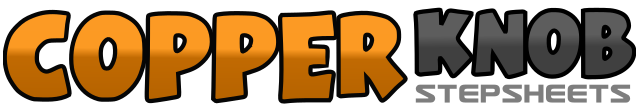 .......Count:32Wall:2Level:Improver - Contra.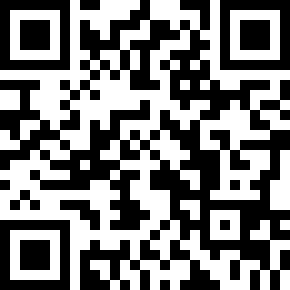 Choreographer:Giusimaria Raciti (IT) - June 2017Giusimaria Raciti (IT) - June 2017Giusimaria Raciti (IT) - June 2017Giusimaria Raciti (IT) - June 2017Giusimaria Raciti (IT) - June 2017.Music:Dirt Road Disco - Colt Ford : (Album: Love Hope Faith)Dirt Road Disco - Colt Ford : (Album: Love Hope Faith)Dirt Road Disco - Colt Ford : (Album: Love Hope Faith)Dirt Road Disco - Colt Ford : (Album: Love Hope Faith)Dirt Road Disco - Colt Ford : (Album: Love Hope Faith)........1-2Step RF Right, Step LF Beside RF (with a little hop) CLAP3-4Step LF Left, Step RF Beside LF (with a little hop) CLAP5-6Step RF diagonally FW Right , Step LF diagonally FW Left7-8Step RF to center Back, Step LF Back Beside Left1-2Rock RF Forward (clap right hand to right hand of person in front of you), Recover on LF3&4¼ turn right step RF to right side, LF beside RF, ¼ turn right step RF forward (06:00)5-6Rock LF Forward (clap left hand to left hand of person in front of you), Recover on RF7&8½ turn left step LF to left side, RF beside LF, step LF to left side (12:00)1-2Step LF FW diagonally Right , Hitch RF With A Little Hop (while LF Hand slap on Right Leg)3-4Step RF FW, Hitch LF With A Little Hop (while RF Hand slap on Left Leg )5Stomp RF FW&6&7Bounce heels 2 times as you make a ½ turn left (weight ends on right foot) (06:00)8Step LF beside RF1-2Step RF Right, Step LF Beside RF (with a little hop) CLAP3-4Step LF Left, Step RF Beside LF (with a little hop) CLAP5-6-7-8Step RF FW, Step LF FW, Step RF FW, Step LF beside RF (High Five with Both Hands To Both Hands of Person In Front Of You))